		Муниципальное бюджетное общеобразовательное учреждение«Туруханская средняя школа №1»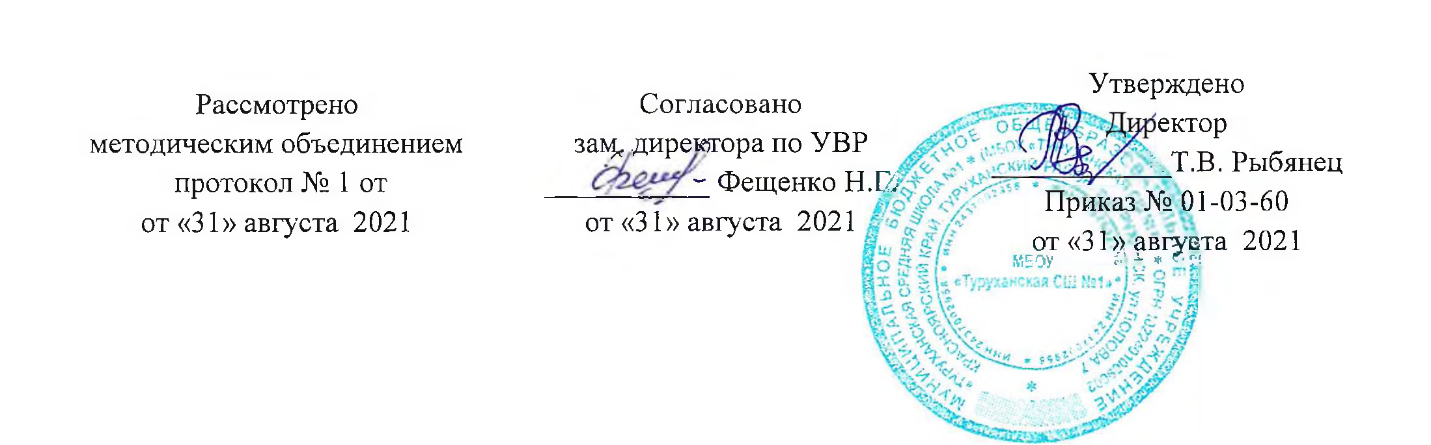 Рабочая программа по литературе11 класс   Учитель разработчик                                                                                                                               Вайц Т Г2021-2022 учебный год																				Пояснительная запискаРабочая программа по учебному предмету «Литература» для 11 класса на 2021-2022 учебный год создана на основе:Программы по литературе для  5-11 классов (авторы В. Я Коровина, В. П. Журавлев, В. И. Коровин, И.С. Збарский, В. П. Полухина; под ред. В.Я. Коровиной.) – М., Просвещение , 2007 г.; Учебника «Литература.11 класс. Учебник для общеобразовательных организаций. Базовый уровень. В 2 частях под ред. В.П. Журавлёва.-М.:Просвещение,2014.Важнейшее значение в формировании духовно богатой, гармонически развитой личности с высокими нравственными идеалами и эстетическими потребностями имеет художественная литература. Курс литературы в школе основывается на принципах связи искусства с жизнью, единства формы и содержания, историзма, традиций и новаторства, осмысления историко-культурных сведений, нравственно-эстетических представлений, усвоения основных понятий теории и истории литературы, формирования умений оценивать и анализировать художественные произведения, овладения богатейшими выразительными средствами русского литературного языка.Цель изучения литературы в школе - приобщение учащихся к искусству слова, богатству русской классической и зарубежной литературы. Следовательно, цель литературного образования в школе состоит и в том, чтобы познакомить учащихся с классическими образцами мировой словесной культуры, обладающими высокими художественными достоинствами, выражающими жизненную правду, общегуманистические идеалы, воспитывающими высокие нравственные чувства у человека читающего.Основа литературного образования – чтение и изучение художественных произведений, знакомство с биографическими сведениями о мастерах слова и историко-культурными фактами, необходимыми для понимания включенных в программу произведений.Задачи:воспитание духовно развитой личности, готовой к самопознанию и самосовершенствованию, способной к созидательной деятельности в современном мире; формирование гуманистического мировоззрения, национального самосознания, гражданской позиции, чувства патриотизма, любви и уважения к литературе и ценностям отечественной культуры;развитие представлений о специфике литературы в ряду других искусств; культуры читательского восприятия художественного текста, понимания авторской позиции, исторической и эстетической обусловленности литературного процесса; образного и аналитического мышления, эстетических и творческих способностей учащихся, читательских интересов, художественного вкуса; устной и письменной речи учащихся;освоение текстов художественных произведений в единстве содержания и формы, основных историко-литературных сведений и теоретико-литературных понятий; формирование общего представления об историко-литературном процессе;совершенствование умений анализа и интерпретации литературного произведения как художественного целого в его историко-литературной обусловленности с использованием теоретико-литературных знаний; написания сочинений различных типов; поиска, систематизации и использования необходимой информации, в том числе в сети Интернета.Требования к уровню подготовки обучающихсяИзучение литературы в 11 классе  призвано обеспечить:приобщение учащихся к богатствам отечественной и мировой художественной литературы, формирование их представлений о литературе как об одном из важнейших достижений культуры;формирование гуманистического мировоззрения учащихся;развитие у учащихся способностей эстетического восприятия и оценки произведений литературы, а также отраженных в них явлений жизни;воспитание высоких нравственных качеств личности, патриотических чувств, гражданской позиции;воспитание культуры речи учащихся.Устно: Правильное, беглое и выразительное чтение вслух художественных и учебных текстов, в том числе и чтение наизусть.Устный пересказ — подробный, выборочный, сжатый (или краткий) от другого лица, художественный (с использованием художественных особенностей текста) — небольшого отрывка, главы повести, рассказа, сказки.Развернутый ответ на вопрос, рассказ о литературном герое, характеристика героя (в том числе групповая, сравнительная).Отзыв на самостоятельно прочитанное произведение, звукозапись, актерское чтение, просмотренный фильм, телепередачу, спектакль, иллюстрацию. Подготовка сообщения, доклада, эссе, интервью на литературную тему, диалог литературных героев (на основе прочитанного).Свободное владение монологической и диалогической речью в объеме изученных произведений (в процессе беседы, сообщений, докладов и пр.).Использование словарей (орфографических, орфоэпических, литературных, энциклопедических, мифологических, словарей имен и т. д.), каталогов.Письменно: Письменный развернутый ответ на вопрос в связи с изучаемым художественным произведением, сочинение-миниатюра, сочинение на литературную и свободную тему небольшого объема в соответствии с изученным.Создание письменного рассказа-характеристики одного из героев или группы героев (групповая характеристика), двух героев (сравнительная характеристика).Создание небольшого письменного отзыва на самостоятельно прочитанную книгу, картину, художественное чтение, фильм, спектакль.Создание письменного плана будущего сочинения, доклада (простого и сложного).Создание письменного оригинального произведения (поучения, наставления, сказки, былины, частушки, рассказа, стихотворения).В результате освоения обязательного минимума содержания предмета «Литература» выпускники должны:чтение и восприятие прочитать художественные произведения, предназначенные для чтения и текстуального изучения, воспроизвести их конкретное содержание, дать оценку героям и событиям;чтение,  истолкование и оценка анализировать и оценивать произведение как художественное целое, характеризовать во взаимосвязи следующие его компоненты: тема, идея (идейный смысл), основные герои; особенности композиции и сюжета, значение важнейших эпизодов (сцен) в их взаимосвязи; роль портрета, пейзажа, интерьера; род и жанр произведения; особенности авторской речи и речи действующих лиц;выявлять авторское отношение к изображаемому и давать произведению личностную оценку; обнаруживать понимание связи изученного произведения со временем его написания;объяснять сходство тематики и героев в произведениях разных писателей;чтение и речевая деятельность пересказывать узловые сцены и эпизоды изученных произведений;давать устный и письменный развернутый (аргументированный) ответ о произведении;писать изложения на основе литературно-художественных текстов;писать сочинения по изученному произведению, о его героях и нравственных вопросах, поставленных писателем, а также на жизненные темы, близкие учащимся;писать отзыв о самостоятельно прочитанном произведении с мотивировкой собственного отношения к героям и событиям;выразительно читать произведения или фрагменты, в том числе выученные наизусть.В результате изучения литературы ученик должен знать:содержание литературных произведений, подлежащих обязательному изучению;наизусть стихотворные тексты и фрагменты прозаических текстов, подлежащих обязательному изучению (по выбору);основные факты жизненного и творческого пути писателей-классиков;историко-культурный контекст изучаемых произведений;основные теоретико-литературные понятия;общую характеристику развития русской литературы (этапы развития, основные литературные направления);уметь:работать с книгой (находить нужную информацию, выделять главное, сравнивать фрагменты, составлять тезисы и план прочитанного, выделяя смысловые части);определять принадлежность художественного произведения к одному из литературных родов и жанров;выявлять авторскую позицию; выражать свое отношение к прочитанному;сопоставлять литературные произведения;выделять и формулировать тему, идею, проблематику изученного произведения; характеризовать героев, сопоставлять героев одного или нескольких произведений;характеризовать особенности сюжета, композиции, роль изобразительно-выразительных средств;выразительно читать произведения (или фрагменты), в том числе выученные наизусть, соблюдая нормы литературного произношения;владеть различными видами пересказа;строить устные и письменные высказывания в связи с изученным произведением;участвовать в диалоге по прочитанным произведениям, понимать чужую точку зрения и аргументировано отстаивать свою;писать изложения с элементами сочинения, отзывы о самостоятельно прочитанных произведениях, сочинения.комментировать изученные произведения и доказательно их оценивать;использовать специфику рода, жанра, тематики, авторской манеры и позицию автора при анализе и оценке произведения;обращаться к различным формам монологической и диалогической речи в процессе анализа и обсуждения произведения;использовать сведения по теории литературы в процессе изучения и оценки художественного текста;пользоваться различными видами справочной литературы, включая все типы энциклопедических изданий;активно и доказательно использовать другие виды искусства в процессе изучения литературы.Понимать:закономерности происхождения литературы;жанровые особенности произведений. Использовать приобретенные знания и умения в практической      деятельности и повседневной жизни для:создания связного текста (устного и письменного) на необходимую тему с учетом норм русского литературного языка; определения своего круга чтения и оценки литературных произведений.Требованиями к проверке и оценке достижения учащимися обязательного уровня подготовки по литературе должны стать:обращенность любого задания (прямая или косвенная) к тексту художественного произведения; при этом предлагаются тексты произведений, разбиравшиеся в процессе обучения;ориентация заданий на свободное речевое высказывание в его полной или краткой форме;оценка ответов по двоичной (альтернативной) шкале: «верно» — «неверно», «достаточно» — «недостаточно»; ориентация оценки на минимально допустимый уровень понимания художественного текста; при оценке ответов учащихся учитываются как различные возможные толкования содержания произведения, так и вариативность словесного выражения. Общими показателями учебных достижений школьников в области литературного образования являются:начитанность учащихся в области художественной литературы (разносторонность, систематичность, направленность чтения; факторы, влияющие на выбор книг; складывающиеся читательские интересы);глубина освоения идейно-художественного содержания произведения (личностный характер восприятия, широта охвата раз личных сторон содержания и формы произведения, обоснованность и самостоятельность оценки);уровень овладения знаниями по литературе (умение применять важнейшие из них к анализу и оценке художественных произведений);качество речевых умений и навыков, формируемых в процессе изучения литературы (овладение необходимыми для общения на уроках литературы видами речевых высказываний).Планируемые результаты освоения предметаЛичностные результаты:воспитание российской гражданской идентичности: патриотизма, уважения к Отечеству, прошлое и настоящее многонационального народа России; осознание своей этнической принадлежности, знание истории, языка, культуры своего народа, своего края, основ культурного наследия народов России и человечества; усвоение гуманистических, демократических и традиционных ценностей многонационального российского общества; воспитание чувства ответственности и долга перед Родиной;формирование ответственного отношения к учению, готовности и способности обучающихся к саморазвитию и самообразованию на основе мотивации к обучению и познанию,  осознанному выбору и построению дальнейшей индивидуальной траектории образования на базе ориентировки в мире профессий и профессиональных предпочтений, с учётом устойчивых познавательных интересов, а также на основе формирования уважительного отношения к труду, развития опыта участия в социально значимом труде; формирование целостного мировоззрения, соответствующего современному уровню развития науки и общественной практики, учитывающего социальное, культурное, языковое, духовное многообразие современного мира;формирование осознанного, уважительного и доброжелательного отношения к другому человеку, его мнению, мировоззрению, культуре, языку, вере, гражданской позиции, к истории, культуре, религии, традициям, языкам, ценностям народов России и народов мира; готовности и способности вести диалог с другими людьми и достигать в нём взаимопонимания; освоение социальных норм, правил поведения, ролей и форм социальной жизни в группах и сообществах, включая взрослые и социальные сообщества; участие в школьном самоуправлении и  общественной жизни в пределах возрастных компетенций с учётом региональных, этнокультурных, социальных и экономических особенностей; развитие морального сознания и компетентности в решении моральных проблем на основе личностного выбора, формирование нравственных чувств и нравственного поведения, осознанного и ответственного отношения к собственным поступкам; формирование коммуникативной компетентности в общении и  сотрудничестве со сверстниками, детьми старшего и младшего возраста, взрослыми в процессе образовательной, общественно полезной, учебно-исследовательской, творческой и других видов деятельности;формирование ценности  здорового и безопасного образа жизни; усвоение правил индивидуального и коллективного безопасного поведения в чрезвычайных ситуациях, угрожающих жизни и здоровью людей, правил поведения на транспорте и на дорогах;формирование основ экологической культуры соответствующей современному уровню экологического мышления, развитиеопыта экологически ориентированной рефлексивно-оценочной и практической  деятельности в жизненных ситуациях;осознание значения семьи в жизни человека и общества, принятие ценности семейной жизни, уважительное и заботливое отношение к членам своей семьи;развитие эстетического сознания через освоение художественного наследия народов России и мира,  творческой деятельности эстетического характера.Метапредметные результаты:умение самостоятельно определять цели своего обучения, ставить и формулировать для себя новые задачи в учёбе и познавательной деятельности, развивать мотивы и интересы своей познавательной деятельности; умение самостоятельно планировать пути  достижения целей,  в том числе альтернативные,  осознанно выбирать  наиболее эффективные способы решения учебных и познавательных задач;умение соотносить свои действия с планируемыми результатами, осуществлять контроль своей деятельности в процессе достижения результата, определять способы  действий в рамках предложенных условий и требований, корректировать свои действия в соответствии с изменяющейся ситуацией; умение оценивать правильность выполнения учебной задачи,  собственные возможности её решения;владение основами самоконтроля, самооценки, принятия решений и осуществления осознанного выбора в учебной и познавательной деятельности;умение  определять понятия, создавать обобщения, устанавливать аналогии, классифицировать,   самостоятельно выбирать основания и критерии для классификации, устанавливать причинно-следственные связи, строить  логическое рассуждение, умозаключение (индуктивное, дедуктивное  и по аналогии) и делать выводы;умение создавать, применять и преобразовывать знаки и символы, модели и схемы для решения учебных и познавательных задач;смысловое чтение; умение организовывать  учебное сотрудничество и совместную деятельность с учителем и сверстниками;   работать индивидуально и в группе: находить общее решение и разрешать конфликты на основе согласования позиций и учёта интересов;  формулировать, аргументировать и отстаивать своё мнение; умение осознанно использовать речевые средства в соответствии с задачей коммуникации для выражения своих чувств, мыслей и потребностей; планирования и регуляции своей деятельности;  владение устной и письменной речью, монологической контекстной речью; формирование и развитие компетентности в области использования информационно-коммуникационных технологий (далее ИКТ– компетенции).Предметные результаты:понимание ключевых проблем изученных произведений; русских писателей 19-20 веков, литературы народов России и зарубежной литературы;понимание связи литературных произведений с эпохой их написания, выявление заложенных в них вневременных, непреходящих нравственных ценностей и их  современного звучания;умение анализировать литературное произведение: определять его принадлежность к одному из литературных родов и жанров; понимать и формулировать тему, идею, нравственный пафос литературного произведения; характеризовать его героев, сопоставлять героев одного или нескольких произведений;определять в произведении элементов сюжета, композиции, изобразительно — выразительных средств языка, понимание их роли в раскрытии идейно — художественного содержания произведения (элементы филологического анализа); владение элементарной литературоведческой терминологией при анализе литературного произведения;приобщение к духовно — нравственным ценностям русской литературы и культуры, сопоставление их с духовно — нравственными ценностями других народов;формулирование собственного отношения к произведениям литературы, их оценке;собственная интерпретация (в отдельных случаях) изученных литературных произведений;понимание авторской позиции и своё отношение к ней;восприятие на слух литературных произведений разных жанров, осмысленное чтение и адекватное восприятие;умение пересказывать прозаические произведения или их отрывки с использованием образных средств русского языка и цитат из текста, отвечать на вопросы по прослушанному или прочитанному тексту, создавать устные монологические высказывания разного типа, вести диалог;написание изложений и сочинений на темы, связанные с тематикой, проблематикой изученных произведений; классные и домашние творческие работы, рефераты на литературные и общекультурные темы;понимание образной природы литературы как явления словесного искусства; эстетическое восприятие произведений литературы; формирование эстетического вкуса;понимание русского слова в его эстетической функции, роли изобразительно — выразительных языковых средств в создании художественных образов литературных произведений.О внесение коррекции в рабочие программыО внесении  дополнений в рабочие программы в связи с письмом Министерства просвещения РФ от 9 октября 2020 г. № ГД-1730/03 “О рекомендациях по корректировке образовательных программ”. При внесении изменений в Программы в части расширения использования различных образовательных технологий на основании части 2 статьи 13 Федерального закона N 273-ФЗ следует учесть особенности применения дистанционных образовательных технологий и электронного обучения в соответствии с приказом Министерства образования и науки Российской Федерации от 23 августа 2017 г. N 816 "Об утверждении Порядка применения организациями, осуществляющими образовательную деятельность, электронного обучения, дистанционных образовательных технологий при реализации образовательных программ" и приказами Министерства просвещения Российской Федерации от 17 марта 2020 г. N 103 "Об утверждении временного порядка сопровождения реализации образовательных программ начального общего, основного общего, среднего общего образования, образовательных программ среднего профессионального образования и дополнительных общеобразовательных программ с применением электронного обучения и дистанционных образовательных технологий"; от 17 марта 2020 N 104 "Об организации образовательной деятельности в организациях, реализующих образовательные программы начального общего, основного общего и среднего общего образования, образовательные программы среднего профессионального образования, соответствующего дополнительного профессионального образования и дополнительные общеобразовательные программы, в условиях распространения новой коронавирусной инфекции на территории Российской Федерации".В период пандемии применяютя в обучении электронные образовательные и дистанционно образовательные ресурсы.  Основными элементами системы ЭО и ДОТ являются: образовательные онлайн-платформы: Российская электронная школа, Учи.Ру, Фоксфорд, «ЯКласс» и другие ; цифровые образовательные ресурсы, размещенные на образовательных сайтах:  видеоконференции; вебинары; skype – общение; e-mail; облачные сервисы; электронные носители мультимедийных приложений:    к учебникам; электронные пособия, разработанные с учетом требований законодательства РФ об образовательной деятельности.ПрозаXX векаТема. Иван Алексеевич Бунин Жизнь и творчество (обзор).  Рассказы: «Господин из Сан-Франциско», «Чистый понедельник» (произведения обязательны для изучения только для школ с русским (родным) языком обучения), «Легкое дыхание» (возможен выбор других рассказов). Своеобразие лирического повествования в прозе И. А. Бунина. Мотив увядания и запустения дворянских гнезд. Предчувствие гибели традиционного крестьянского уклада. Обращение писателя к широчайшим социально-философским обобщениям в рассказе «Господин из Сан-Франциско». Психологизм бунинской прозы и особенности «внешней изобразительности». Тема любви в рассказах писателя. Поэтичность женских образов. Мотив памяти и тема России в бунинской прозе. Своеобразие художественной манеры И. А. Бунина.Тема. Александр Иванович Куприн Жизнь и творчество (обзор).Повести «Олеся», рассказ «Гранатовый браслет» (одно из произведений по выбору). Поэтическое изображение природы в повести «Олеся», богатство духовного мира героини. Мечты Олеси и реальная жизнь деревни и ее обитателей. Толстовские традиции в прозе Куприна. Проблема самопознания личности в повести «Поединок». Смысл названия повести. Гуманистическая позиция автора. Трагизм любовной темы в повестях «Олеся», «Поединок». Любовь как высшая ценность мира в рассказе «Гранатовый браслет». Трагическая история любви Желткова и пробуждение души Веры Шейной. Поэтика рассказа. Символическое звучание детали в прозе Куприна. Роль сюжета в повестях и рассказах писателя. Традиции русской психологической прозы в творчестве А. И. Куприна.Раздел .«Особенности поэзии начала XX века»  Вводный урокТема «Разнообразие творческих индивидуальностей в поэзии Серебряного века»Валерий Яковлевич БрюсовБрюсов как основоположник символизма в русской поэзии. Сквозные темы поэзии Брюсова — урбанизм, история, смена культур, мотивы научной поэзии. Рационализм, отточенность образов и стиля.Константин Дмитриевич Бальмонт Слово о поэте.Стихотворения (3 стихотворения по выбору учителя и учащихся). Шумный успех ранних книг К. Бальмонта: «Будем как солнце», «Только любовь. Семицветник».Поэзия как выразительница «говора стихий». Цветопись и звукопись поэзии Бальмонта. Интерес к древнеславянскому фольклору («Злые чары», «Жар-птица»). Тема России в эмигрантской лирике Бальмонта.Николай Степанович Гумилев Слово о поэте.Стихотворения: «Жираф», «Озеро Чад», «Старый Конквистадор», цикл «Капитаны», «Волшебная скрипка», «Память», «Слово», «Заблудившийся трамвай» или другие стихотворения (3 стихотворения по выбору учителя и учащихся). Романтический герой лирики Гумилева. Яркость, праздничность восприятия мира. Активность, действенность позиции героя, неприятие серости, обыденности существования. Трагическая судьба поэта после революции. Влияние поэтических образов и ритмов Гумилева на русскую поэзию XX века.Игорь Северянин Слово о поэте.Стихотворения из сборников: «Громокипящий кубок», «Ананасы в шампанском», «Романтические розы», «Медальоны» (3 стихотворения по выбору учителя и учащихся). Поиски новых поэтических форм. Фантазия автора как сущность поэтического творчества. Поэтические неологизмы Северянина. Грезы и ирония поэта.Тема Максим Горький Жизнь и творчество (обзор).Рассказы «Старуха Изергиль». Романтический пафос и суровая правда рассказов М. Горького. Народно-поэтические истоки романтической прозы писателя. Проблема героя в рассказах Горького. Смысл противопоставления Данко и Ларры. Особенности композиции рассказа «Старуха Изергиль».«На дне».Социально-философская драма. Смысл названия произведения. Атмосфера духовного разобщения людей. Своеобразие художественного конфликта в драме. Проблема мнимого иреального преодоления унизительного положения, иллюзий и активной мысли, сна и пробуждения души. «Три правды» в пьесе и их трагическое столкновение: правда факта (Бубнов), правда утешительной лжи (Лука), правда веры в человека (Сатин). Новаторство Горького-драматурга. Сценическая судьба пьесы.Тема. Александр Александрович Блок Жизнь и творчество (обзор).Стихотворения: «Незнакомка», «Россия», «Ночь, улица, фонарь, аптека…», «В ресторане», «Река раскинулась. Течет, грустит лениво…» (из цикла «На поле Куликовом»), «На железной дороге» (указанные произведения обязательны для изучения).«Вхожу я в темные храмы…», «Фабрика», «О доблестях, о подвигах, о славе…», «Когда вы стоите на моем пути…», «Скифы». (Возможен выбор 3—5 других стихотворений.)Литературные и философские пристрастия юного поэта. Влияние Жуковского, Фета, Полонского, философии Вл. Соловьева. Темы и образы ранней поэзии: «Стихи о Прекрасной Даме». Романтический мир раннего Блока. Музыкальность поэзии Блока, ритмы и интонации. Блок и символизм. Образы «страшного мира», идеал и действительность в художественном мире поэта. Тема родины в поэзии Блока. Исторический путь России в цикле «На поле Куликовом» и в стихотворении «Скифы». Поэт и революция.Поэма «Двенадцать». История создания поэмы и восприятие ее современниками. Многоплановость, сложность художественного мира поэмы. Символическое и конкретно реалистическое в поэме. Гармония несочетаемого в языковой и музыкальной стихиях произведения. Герои поэмы, сюжет, композиция. Авторская позиция и способы ее выражения в поэме. Многозначность финала.  Неутихающая полемика вокруг поэмы. Влияние Блока на русскую поэзию XX века.Теория литературы. Лирический цикл (стихотворений). Верлибр (свободный стих). Авторская позиция и способы ее выражения в произведении (развитие представлений).Тема Сергей Александрович Есенин Жизньи творчество (обзор).Стихотворения: «Гой ты, Русь моя родная!..», «Не бродить, не мять в кустах багряных…», «Мы теперь уходим понемногу…», «Письмо матери», «Спит ковыль. Равнина дорогая…», «Шаганэ ты моя, Шаганэ!..», «Не жалею, не зову, не плачу…», «Русь Советская» (указанные произведения обязательны для изучения).«Сорокоуст», «Я покинул родимый дом…», «Возвращение на родину», «Собаке Качалова», «Клен ты мой опавший, клен заледенелый…». (Возможен выбор 3—5 других стихотворений.)Всепроникающий лиризм — специфика поэзии Есенина. Россия, Русь как главная тема всего его творчества. Идея «узловой завязи» природы и человека. Народно-поэтические истоки есенинской поэзии. Песенная основа его поэтики. Традиции Пушкина и Кольцова, влияние Блока и Клюева. Любовная тема в лирике Есенина. Исповедальность стихотворных посланий родным и любимым людям.Есенин и имажинизм. Есенинская «теория органического образа». Богатство поэтического языка. Цветопись в поэзии Есенина. Сквозные образы есенинской лирики. Трагическое восприятие революционной ломки традиционного уклада русской деревни. Пушкинские мотивы в развитии темы быстротечности человеческого бытия. Поэтика есенинского цикла «Персидские мотивы».Тема.  Владимир Владимирович Маяковский Жизнь и творчество (обзор). Стихотворения: «А вы могли бы?», «Послушайте!», «Скрипка и немножко нервно», «Лиличка!», «Юбилейное», «Прозаседавшиеся» (указанные произведения обязательны для изучения).«Нате!», «Разговор с фининспектором о поэзии», «Сергею Есенину», «Письмо товарищу Кострову из Парижа о сущности любви», «Письмо Татьяне Яковлевой». (Возможен выбор 3-5 других стихотворений.)Начало творческого пути: дух бунтарства и эпатажа. Поэзия и живопись. Маяковский и футуризм. Поэт и революция. Пафос революционного переустройства мира. Космическая масштабность образов. Поэтическое новаторство Маяковского (ритм, рифма, неологизмы, гиперболичность, пластика образов, дерзкая метафоричность, необычность строфики, графики стиха).    Своеобразие любовной лирики поэта. Тема поэта и поэзии в творчестве Маяковского. Сатирическая лирика и драматургия поэта. Широта жанрового диапазона творчества поэта-новатора.Традиции Маяковского в российской поэзии XX столетия.Литература 20-х годов. Обзор.Революция и гражданская война в литературе 20-х годов. Э. Бабель. Тема революции и Гражданской войны в прозе писателя, «Донские рассказы» М.А. Шолохова.Е. И.Замятин и его роман – антиутопия «Мы»Литература 1930-х годовТема 6.1.Андрей Платонович ПлатоновЖизнь и творчество (обзор).Повесть «Котлован». Высокий пафос и острая сатира платоновской прозы. Тип платоновского героя — мечтателя и правдоискателя. Возвеличивание страдания, аскетичного бытия, благородство детей. Утопические идеи «общей жизни» как основа сюжета повести. Философская многозначность названия повести. Необычность языка и стиля Платонова. Связь его творчества с традициями русской сатиры (М. Е. Салтыков-Щедрин).Тема. Михаил Афанасьевич БулгаковЖизнь и творчество (обзор).Роман «Мастер и Маргарита». История создания и публикации романа «Мастер и Маргарита». Своеобразие жанра и композиции романа. Роль эпиграфа. Многоплановость, разноуровневость повествования: от символического (библейского или мифологического) до сатирического (бытового). Сочетание реальности и фантастики. Проблема предательства (Иуда), тема ученичества (Левий Матвей) и тема совести (Понтий Пилат) в романе. «Мастер и Маргарита» — апология творчества и идеальной любви в атмосфере отчаяния и мрака. Традиции европейской и отечественной литературы в романе М. А. Булгакова «Мастер и Маргарита» (И.-В. Гете.Э.-Т.-А. Гофман, Н. В. Гоголь).Тема. Марина Ивановна Цветаева Жизнь и творчество (обзор).Стихотворения: «Моим стихам, написанным так рано…», «Стихи к Блоку» («Имя твое — птица в руке…»), «Кто создан из камня, кто создан из глины…», «Тоска по родине! Давно…» (указанные произведения обязательны для изучения).«Попытка ревности», «Стихи о Москве», «Стихи к Пушкину». (Возможен выбор 2—3 других стихотворений.)Уникальность поэтического голоса Цветаевой. Искренность лирического монолога — исповеди. Тема творчества, миссии поэта, значения поэзии в творчестве Цветаевой. Тема Родины. Фольклорные истоки поэтики. Трагичность поэтического мира Цветаевой, определяемая трагичностью эпохи (революция, гражданская война, вынужденная эмиграция, тоска по Родине). Своеобразие поэтической лексики и синтаксиса. Этический максимализм поэта и прием резкого контраста в противостоянии поэта, творца и черни, мира обывателей, «читателей газет». Образы Пушкина, Блока, Ахматовой, Маяковского, Есенина в цветаевском творчестве.Тема.  Борис Леонидович Пастернак.Жизнь и творчество (обзор).Стихотворения: «Февраль. Достать чернил и плакать!..», «Определение поэзии», «Во всем мне хочется дойти…», «Гамлет», «Зимняя ночь» (указанные произведения обязательны для изучения).«Марбург», «Лето», «Быть знаменитым некрасиво…». (Возможен выбор 3 других стихотворений.) Тема поэта и поэзии в творчестве Пастернака. Любовная лирика поэта. Философская глубина раздумий. Стремление постичь мир, «дойти до самой сути» явлений, удивление перед чудом бытия.    Человек и природа в поэзии Пастернака. Пушкинские мотивы в лирике поэта. Пастернак-переводчик.Роман «Доктор Живаго» (обзорное изучение с анализом фрагментов). История создания и публикации романа. Жанровое своеобразие и композиция романа, соединение в нем прозы и поэзии, эпического и лирического начал. Образы-символы и сквозные мотивы в романе. Образ главного героя — Юрия Живаго. Женские Образы в романе.Цикл«Стихотворения Юрия Живаго» и его органическая связь с проблематикой и поэтикой романа. Традиции русской классической литературы в творчестве Пастернака.Тема. Анна Андреевна Ахматова.Жизнь и творчество (обзор).Стихотворения: «Песня последней встречи…», «Сжала руки под темной вуалью…», «Мне ни к чему одические рати…», «Мне голос был. Он звал утешно…», «Родная земля» (указанные произведения обязательны для изучения).«Я научилась просто, мудро жить…», «Приморский сонет». (Возможен выбор 2-3 других стихотворений.) Искренность интонаций и глубокий психологизм ахматовской лирики. Любовь как возвышенное и прекрасное, всепоглощающее чувство в поэзии Ахматовой. Процесс художественного творчества как тема ахматовской поэзии. Разговорность интонации и музыкальность стиха. Слияние темы России и собственной судьбы в исповедальной лирике Ахматовой. Русская поэзия и судьба поэта как тема творчества. Гражданский пафос лирики Ахматовой в годы Великой Отечественной войны. Поэма «Реквием». Неразделенность, единство трагедии народа и поэта. Смысл названия поэмы. Библейские мотивы и образы в поэме. Широта эпического обобщения и сдержанное благородство скорбного стиха. Мощное трагическое звучание «Реквиема». Тема суда времени и исторической памяти. Особенности жанра и композиции поэмы. Творческое наследие А. Ахматовой и русская поэзия XX — начала XXI   веков.Тема  Михаил Александрович Шолохов.Жизнь. Творчество. Личность (обзор).«Тихий Дон» — роман-эпопея о всенародной трагедии. История создания шолоховского эпоса. «Донские рассказы» как подступ к роману. Широта эпического повествования. Герои эпопеи. Система образов романа. Семейная тема в романе. Семья Мелеховых. Жизненный уклад, быт, система нравственных ценностей казачества. Образ главного героя. Трагедия целого народа и судьба одного человека. Проблема гуманизма в эпопее. Женские судьбы в романе. Функция пейзажа в произведении. Шолохов как мастер психологического портрета. Утверждение высоких нравственных ценностей в романе. Традиции Л. Н. Толстого в прозе М. А. Шолохова. Художественное своеобразие шолоховского романа. Художественное время и художественное пространство в романе. Шолоховские традиции в русской литературе XX века.Тема.Александр Трифонович Твардовский.Жизнь и творчество. Личность и творчество(обзор). Поэма «По праву памяти». Стихотворения: «Вся суть в одном-единственном завете…», «Памяти матери», «Я знаю, никакой моей вины…» (указанные произведения обязательные для изучения).«В тот день, когда закончилась война…», «Дробится рваный цоколь монумента…», «Памяти Гагарина». (Возможен выбор 3 других стихотворений.)Лирика крупнейшего русского эпического поэта XX века. Размышления о настоящем и будущем родины. Чувство сопричастности к судьбе страны, утверждение высоких нравственных ценностей. Желание понять истоки побед и трагедий советского народа. Искренность исповедальной интонации поэта. Некрасовская традиция в поэзии А. Твардовского.Тема .Литература периода   Великой Отечественной войны. Обзор Новое осмысление военной темы в творчестве Ю. Бондарева, В. Богомолова, Г. Бакланова, В. Некрасова, К. Воробьева, В. Быкова, Б. Васильева и др.Литература «предгрозья»: два противоположных взгляда на неизбежно приближающуюся войну. Поэзия как самый оперативный жанр (поэтический призыв, лозунг, переживание потерь и разлук, надежда и вера). Лирика А. Ахматовой, Б. Пастернака, Н. Тихонова, М. Исаковского, А. Суркова, А. Прокофьева, К. Симонова, О. Берггольц, Дм. Кедринаи др.; песни А. Фатьянова; поэмы «Зоя» М. Алигер, «Февральский дневник» О. Берггольц, «Пулковский меридиан» В. Инбер, «Сын» П. Антокольского, «Россия» А. Прокофьева. Органическое сочетание высоких патриотических чувств с глубоко личными, интимными переживаниями лирического героя. Активизация внимания к героическому прошлому народа в лирической и эпической поэзии, обобщенно-символическое звучание признаний в любви к родным местам, близким людям.Человек на войне, правда о нем. Жестокие реалии и романтика в описании войны. Тема  Александр Исаевич Солженицын.      Александр Валентинович Вампилов. Пьеса «Утиная охота». Проблематика, основной конфликт и система образов в пьесе.       Своеобразие ее композиции. Образ Зилова как художественное открытие драматурга. Психологическая раздвоенность в характере героя. Смысл финала пьесы.Жизнь. Творчество. Личность (обзор).Повесть «Один день Ивана Денисовича». Своеобразие раскрытия «лагерной» темы в повести. Образ Ивана Денисовича Шухова. Нравственная прочность и устойчивость в трясине лагерной жизни. Проблема русского национального характера в контексте трагической эпохи.Тема . Полвека русской поэзии.Новые темы, идеи, образы в поэзии периода «оттепели» (Б. Ахмадулина, Р. Рождественский, А. Вознесенский, Е. Евтушенко и др.). Особенности языка, стихосложения молодых поэтов-шестидесятников. Поэзия, развивающаяся в русле традиций русской классики: В. Соколов, В. Федоров, Н. Рубцов, А. Прасолов, Н. Глазков, Д. Самойлов, Л. Мартынов, Е. Винокуров, С. Старшинов, Ю. Друнина, Б. Слуцкий, С. Орлов и др.Многообразие оценок литературного процесса в критике и публицистике.Авторская песня. Ее место в развитии литературного процесса и музыкальной культуры страны (содержательность, искренность, внимание к личности; методическое богатство, современная ритмика и инструментовка). Песенное творчество А. Галича, Ю. Визбора, В. Высоцкого, Б. Окуджавы, Ю. Кимаи др. Творчество Н. М. Рубцова, Б. Ш. Окуджавы,            И. Бродского.Раздел .Русская проза в1950-90-е годы.Тема  Валентин Григорьевич Распутин.Жизнь и творчество (обзор). «Последний срок», «Прощание с Матерой», «Живи и помни». (Одно произведение по выбору.) Тема «отцов и детей» в повести «Последний срок». Народ, его история, его земля в повести «Прощание с Матерой».Нравственное величие русской женщины, ее самоотверженность. Связь основных тем «Живи и помни» с традициями русской классики.Тема  Василий Шукшин. Жизнь и творчество писателя. «Деревенская» проза в рассказах Изображение жизни крестьянства; глубина и цельность духовного мира человека, кровно связанного с землей.Тема. Виктор Петрович Астафьев. Жизнь и творчество (обзор).«Царь-рыба», «Печальный детектив». (Одно произведение по выбору.) Взаимоотношения человека и природы в «Царь-рыбе». Утрата нравственных ориентиров — главная проблема в романе «Печальный детектив».      Раздел. Заключительные уроки. Обобщающее повторение. Итоговое тестирование по литературе за 11 класс. Подведение итогов года.Календарно-тематическое планирование по  литературе для 11 класса  (105 часов).№п/пТема урокаКол-во часовЭлементы содержанияизучаемого материала Планируемые результатыПланируемые результатыТип урока№п/пТема урокаКол-во часовВид деятельностиЭлементы содержанияизучаемого материала ЛичностныеМетапредметныеПредметныеТип урока№п/пТема урокаЭлементы содержанияизучаемого материала ЛичностныеМетапредметныеТип урока1Вводный урок.Литература начала ХХ века. Развитие традиций русской классической литературы. 1Чтение статьи в учебнике, конспектирование характерных особенностей эпохи; выделение основных этапов развития литературыПонятие литературного процесса рубежа веков, его особенностей. Основные направления развития русской литературы   Научиться определять идейно-исторический замысел художественного произведенияПознавательные: уметь искать и выделять необходимую информацию из учебника; определять понятия, создавать обобщения. Регулятивные: выбирать действия в соответствии с поставленной задачей. Коммуникативные: уметь ставить вопросы и обращаться за помощью к учебной литературеЗнать характерные особенности эпохи; основные этапы развития литературы. Уметь конспектировать лекцию учителя.Урок- лекция2-3Поэтический мир  Бунина, « музыкальность прозы»  Бунина. Тема любви в рассказах И.А.Бунина «Солнечный удар», «Темные аллеи», «Чистый понедельник2Запись цитатного плана творческого пути писателя Своеобразие рассказов, новизна в изображении психол.состояния человека   Научиться определять идейно-исторический замысел художественного произведенияПознавательные: уметь осмысленно читать и объяснять значение прочитанного, выбирать текст для чтения в зависимости от поставленной цели, определять понятия.  Регулятивные: выполнять учебные действия в громко речевой и умственной формах, использовать речь для регуляции своих действий, устанавливать причинно- следственные связи. Коммуникативные: строить монологические высказывания, овладеть умениями диалогической речи Знать: важнейшие биографические сведения о писателе Уметь определять стилистическую окрашенность повествования, анализировать эпизод и объяснять его связь с проблематикой произведенияУрок-изуче-ниенового материала4  Острое чувство кризиса цивилизации в рассказе Бунина «Господин из Сан-Франциско». Поэтика рассказа «Господин из Сан-Франциско».1Составление  развёрнутой характеристики героя; опре-деление роли художественной детали (работа в группах)Философское содержание рассказа Развитие понятия о жанре рассказа. Символика бунинской прозы.развитие морального сознания и компетентности в решении моральных проблем на основе личностного выбора, формирование нравственных чувств и нравственного поведения, осознанного и ответственного отношения к собственным поступкам; Познавательные: уметь устанавливать аналогии, ориентироваться в разнообразии способов решения задач. Регулятивные: формулировать и удерживать учебную задачу, планировать и регулировать свою деятельность. Коммуникативные: уметь формулировать собственное мнение и свою позицию для выражения своих чувств, мыслей и потребностей; владение устной и письменной речью, монологической контекстной Воспитание читателя, способного осуществлять смысловой и эстетический анализ; формирование устойчивой мотивации к индивидуальной и коллективной творческой деятельностиУрок -Изучениеновогоматериала, урок-беседа5Подготовка к домашнему сочинению по творчеству Бунина1Выбор темы сочиненияСоставление планов, обсуждение. Выбор материалаНаписание планов сочиненияНаучиться проектировать и реализовывать индивидуальный маршрут восполнения проблемных зон в изученных темахПознавательные: уметь синтезировать полученную информацию для составления аргументированного ответа. Регулятивные: уметь определять меры усвоения изученного материала. Коммуникативные: уметь делать анализ текста, используя изученную терминологию и полученные знанияПознавательные: уметь искать и выделять необходимую информацию в предложенных текстахУрок-Развития речи6Жизнь и творчество А.И.Куприна1Составление хронологической таблицыЖизнь и творчество писателя, особенности пути. Особенности творческого мировоззрения Бунина и Куприна.Воспитание уважения к русской истории и культурному наследию России; развитие морального сознания и нравственных чувств личности.Познавательные: уметь синтезировать полученную информацию для составления аргументированного ответа. Регулятивные: уметь определять меры усвоения изученного материала. Коммуникативные: уметь делать анализ текста, используя изученную терминологию и полученные знанияЗнать: основные факты жизни и творчества писателя.Уметь: анализировать и интерпретировать художественное произведение, используя сведения по истории и теории литературыУрок-Объяснение новогоматериала7 Повесть «Гранатовый браслет». Мир человеческих чувств в повести. Поиски духовной гармонии. Музыкальная инструментовка текста.1Чтение, анализ произведения, Анализ и интерпретацияпроизведения; выявление авторской позиции; определение особенностей стиля писателя.Мастерство Куприна в изображении мира человеческих чувствВоспитание уважения к русской истории и культурному наследию России; развитие морального сознания и нравственных чувств личности Познавательные: уметь извлекать необходимую информацию из прослушанного или прочитанного текста. Регулятивные: уметь анализировать текст. Коммуникативные: уметь читать вслух и понимать прочитанноеразвитие способности понимать литературные произведения, отражающие разные культурные традиции, осознавать художественную картину жизни, отражённую в литературном произведении, создавать развёрнутые письменные высказывания.Комбинированный урок8Повесть «Олеся». Поэтическое изображение природы в повести.1Выделение в текстенравственно-идеологических проблем, определение авторского отношения к поднятой проблеме и формулированиесобственных ценностныхориентировСатирическая направленность комедии. Проблема воспитания истинного гражданина. Говорящие фамилии и имена.Формирование гражданской позиции, развитие морального сознания и формирование нравственных чувств.Познавательные: уметь устанавливать аналогии, ориентироваться в разнообразии способов решения задач. Регулятивные: формулировать и удерживать учебную задачу, планировать и регулировать свою деятельности; Коммуникативные: уметь формулировать собственное мнение и свою позицию: осознанно использовать речевые средства в соответствии с задачей коммуникации, для выражения своих чувств, мыслей и потребностей; владение устной и письменной речью, монологической контекстной речьюПонимание литературы как особого способа познания жизни; воспитание читателя, способного участвовать в обсуждении прочитанного, аргументировать своё мнение и оформлять его. словесно в развёрнутых устных и письменных высказываниях.Комбинированный урок9М.Горький. Жизнь и творчество.1Составление хронологической таблицы, презентация, обсуждение, работа с учебникомБиография и особенности творческого пути. Динамика мировоззрения писателя в период с  1892 г по 1916 гформирование коммуникативной компетентности в общении и сотрудничестве со сверстниками.Познавательные: уметь устанавливать аналогии, ориентироваться в разнообразии способов решения задач. Регулятивные: формулировать и удерживать учебную задачу, планировать и регулировать свою деятельности; Коммуникативные: уметь формулировать собственное мнение и свою позицию: осознанно использовать речевые средства соответствии с задачей высказывания коммуникации, для выражения своих чувств, мыслей и потребностей; владение устной и письменной речью, монологической контекстной речьюУметь: уметьвыделять  основные мотивызнать основные факты жизни и творчества писателяКомбинированный урок10Рассказ «Старуха Изергиль». Романтический пафос и суровая правда рассказов М. Горького. Народно-поэтические истоки романтической прозы писателя. Проблема героя в рассказах Горького. Смысл противопоставления Данко и Ларры. Особенности композиции рассказа «Старуха Изергиль».1Анализ и интерпретация произведения; выявление авторской позиции; характеристика особенности стиля писателя. Романтизм ранних рассказов Горького, проблема героя в прозе писателя.Формирование коммуникативной компетентности в общении и сотрудничестве со сверстниками.Познавательные: уметь искать и выделять необходимую информацию в предложенных текстах. Регулятивные: уметь выполнять учебные действия, планировать алгоритм ответа. Коммуникативные: уметь определять общую цель и пути ее достиженияУметь: аргументировано формулировать свое отношение к произведению.Комбинированный урок11-12Пьеса «На дне». Социально-философская драма. Глубина и своеобразие конфликта. Новаторство М. Горького- драматурга. Особенности драматургии Горького.2Повторение сведений о драме, определение  жанрового своеобразия, проблематики;проследить развитие конфликта в драмеЧтение и комментирование эпизодов, пересказ«На дне» Как социально-философская драма. Новаторство Горького-драматурга.развитие морального сознания и компетентности в решении моральных проблем на основе личностного выбора, формирование нравственных чувств и нравственного поведения, осознанного и ответственного отношения к собственным поступкам; Познавательные: уметь искать и выделять необходимую информацию в предложенных текстах. Регулятивные: уметь: аргументировано формулировать свое отношение к произведению.Коммуникативные: уметь определять общую цель и пути ее достиженияУметь проследить развитие конфликта в драме, анализировать место и роль отдельного эпизода в произведении, анализировать систему образов.Урок - практикум13  Вопрос о правде в драме Горького «На дне».1дискуссияТри правды в пьесе и их драматическое столкновение. Проблема, идейный замысел. Проблема смысла жизни на страницах пьесы. Спор о назначении человекаРазвитие морального сознания и формирование нравственных чувств.Познавательные: уметь искать и выделять необходимую информацию в предложенных текстах. Регулятивные: уметь выполнять учебные действия, планировать алгоритм ответа. Коммуникативные: уметь проявлять толерантность к другому мнениюУметь: аргументировано формулировать свое отношение к произведению,  готовности и способности вести диалог с другими людьми и достигать в нем взаимопониманияУрок-дискуссия14Роль Луки в пьесе. «На дне»1Анализировать место и роль отдельного эпизода в драме, характеристика образа Луки.(работа в группе)Проблема духовной разобщённости людейРазвитие морального сознания и формирование нравственных чувств.Познавательные: уметь искать и выделять необходимую информацию в предложенных текстах. Регулятивные: уметь выполнять учебные действия, планировать алгоритм ответа. Коммуникативные: уметь проявлять толерантность к другому мнениюУметь: аргументировано формулировать свое отношение к произведению,  готовности и способности вести диалог с другими людьми и достигать в нем взаимопониманияКомбинированный урок15 Р.Р.Сочинение по творчеству М.Горького1Выбор темы, составление плановОбобщение изученного по теме, систематизация материала, совершенствование навыка письменной речи.Научиться проектировать и реализовывать индивидуальный маршрут восполнения проблемных зон,  развитие письменной речи.Познавательные: уметь синтезировать полученную информацию для составления ответа на проблемный вопрос. Регулятивные: уметь определять меры усвоения изученного материала Коммуникативные: уметь делать анализ текста, используя планОвладение процедурами смыслового и эстетического анализа художественного текста; развитие умения выбирать основания и критерии для сопоставления, делать выводы, планировать написание собственного текста.Урок-развития речи16Декадентство в русской литературе на рубеже XIX-XX вв. русская поэзия Серебряного века. Своеобразие литературных течений «серебряного века»   1- словарная работазапись лекцииСеребряный век как своеобразный русский ренессанс, своеобразие литературных течений «серебряного века»   Развитие исторического и эстетического сознания через освоение художественного наследия русской литературы.Познавательные: уметь узнавать, называть и определять объекты в соответствии с содержанием (формировать умения работать по алгоритмам). Регулятивные: применять метод информационного поиска, в том числе с помощью компьютерных средств. Коммуникативные: формировать навыки коллективного взаимодействия при самодиагностике. Знать: общую характеристику и своеобразие русской литературы. Знать литературные течения русской поэзии конца XIX- начала XX вв. Урок-лекция17 Символизм как литературное течение XX века.1Чтение статьи учебника и запись цитатного планаПонятия «символ», «символизм»; сопоставлять русский символизм с французским, его своеобразие.Познавательные: уметь синтезировать полученную информацию для составления аргументированного ответа. Регулятивные: уметь определять меры усвоения изученного материала. Коммуникативные: уметь делать анализ текста, используя изученную терминологию и полученные знанияЗнать литературные течения русской поэзии конца XIX- начала XX вв. Знать основные положения символизма как литературного направления.Урок-лекция18В. Я. Брюсов как теоретик символизма. Очерк жизни и творчества.1Выразительное чтение стихотворений с выявлением (комментарий и анализ) идейно-художественного своеобразияОбщие эстетические принципы писателя и их реализация в творчестве. Сопоставление поэзии В. Брюсова и французских символистов.Воспитание чувства ответственности и долга перед Родиной, уважения к культуре других народов; развитие морального сознания и нравственных чувств, компетентности в решении моральных проблемПознавательные: узнавать, называть . и определять объекты в соответствии с содержанием. Регулятивные: формировать ситуацию саморегуляции эмоциональных состоянийКоммуникативные: уметь читать вслух, понимать прочитанное и аргументировать свою точку зренияУметь: выразительно читать лирическое произведение, соблюдая нормы литературного произношения. Сформировать знания о новом течении; работа с критической литературой; совершенствовать навыки составления схем, выразительного чтения. Навык анализа лирического произведенияКомбинированный урок19-20Понятие «акмеизм», эстетические принципы направления, их реализация в творчестве Н. Гумилева. Стихотворения: «Жираф», «Волшебная скрипка», «Заблудившийся трамвай2Составить хронологическую таблицу жизни и творчества Гумилева.Понятие акмеизмВыразительное чтение стихотворений с выявлением (комментарий и анализ) идейно-художественного своеобразия (работа в группах) Проблематика и поэтика лирики.Смысл понятия «акмеизм», эстетические принципы направления, их реализация в творчестве Гумилева. Неоромантизм в борьбе с декаданством и дегероизацией в литературе. Эстетическое совершенство поэзии Гумилева, звукопись и цветопись в творчестве поэта. Развитие эстетического сознания через освоение художественного наследия русской литературы.Познавательные: уметь синтезировать полученную информацию для составления ответаРегулятивные: уметь выполнять учебные действия; планировать алгоритм ответа, работать самостоятельно. Коммуникативные: уметь строить монологическое высказывание, формулировать свою точку зрения, адекватно использовать различные речевые средства для решения коммуникативных задачУметь:аргументировано формулировать свое отношение к прочитанному произведению, анализировать лирику.Урок- объяснения новогоматериала21Футуризм, эгофутуристы, кубофутуристы. Понятие об особенностях художественного мира футуристов; общие эстетические принципы, идейное содержание творчества. Творчество И. Северянина2Конспектировать тезисы лекции, найти общие  эстетические принципы, идейное содержание творчества футуристов.Понятие об особенностях художественного мира футуристов, общих эстетических принципах, идейном содержании творчества. Анализ этики футуристов в декларациях «Пощечина общественному вкусу», «Садок судей»сформированность основ саморазвития и самовоспитания в соответствии с общечеловеческими ценностями и идеалами гражданского общества; готовность и способность к самостоятельнойтворческой и ответственной деятельности; толерантное сознание и поведение в поликультурном мире.Познавательные: владение языковыми средствами - умение ясно, логично и точно излагать свою точку зрения, использовать адекватные языковые средства;Регулятивные: выбирать действия в соответствии с поставленной задачей, классифицировать, самостоятельно выбирать основания и критерии для классификации. Коммуникативные: уметь ставить вопросы и обращаться за помощью к учебной литературе.Уметь: аргументировано формулировать свое отношение к прочитанному произведению.Урок-объяснения нового материала22Александр Блок: судьба и творчество. «Стихи о Прекрасной Даме»1Составить хронологическую таблицу жизни и творчества А.Блока. Фронтальный опрос. Запись лекции.Работа в группах – анализ стиховЛичность и художественный мир Блока. Блок и символизм Биографическая и философская основа стихов первого тома «Стихи о Прекрасной Даме». Традиции средневековой поэзии и поэзии Возрождения в ранней лирике Блока.сформированность основ саморазвития и самовоспитания в соответствии с общечеловеческими ценностями и идеалами гражданского общества; готовность и способность к самостоятельной творческой и ответственной деятельности; толерантное сознание и поведение в поликультурном мире.Познавательные: уметь искать и выделять необходимую информацию из учебника; определять понятия, создавать обобщения, устанавливать аналогии. Регулятивные: выбирать действия в соответствии с поставленной задачей, классифицировать.Коммуникативные: уметь ставить вопросы и обращаться за помощью к учебной литературе.Формирование умений воспринимать, анализировать, критически оценивать и интерпретировать прочитанное; осознавать художественную картину жизни, отражённую в литературном произведении.Урок-объяснения нового материала23Романтический мир раннего Блока. Стихотворение «Незнакомка»1Выразительное чтениепроизведений,  выделение ИВС в поэтическом тексте и определение  их роли; анализ и  интерпретация произведения; выявление авторской  позиции.Мир стихий в поэзии Блока. Понятие «стихии» в лирике Блока.сформированность мировоззрения, соответствующего современному уровню развития науки и общественной практики, основанного на диалоге культур, а также различных форм общественного сознания, осознание своего места в поликультурном мире, эстетическое отношение к мируПознавательные: уметь искать и выделять необходимую информацию из учебника; определять понятия, создавать обобщения, устанавливать аналогии. Регулятивные: выбирать действия в соответствии с поставленной задачей, классифицировать.Коммуникативные:Развивать монологическую речь. Уметь: выразительно читать изученное произведение, производить анализ стихотворенияКомбинированный урок24«Страшный мир» в поэзии Блока.«На железной дороге», «Ночь, улица, фонарь…», «Фабрика».1Выразительное чтение произведений,  выделение средств худож. Выразительности в поэтическом тексте и определение  их роли; анализ и  интерпретация произведения; выявление авторской  позиции. Сопоставительный анализ стихотворений Блока и Некрасова.Своеобразие блоковского понимания сущности любви, жизни и смерти. Сопоставить Некрасова стихи «Тройка» и поэму «Железная дорога»  со стихотворением Блока «На железной дороге».сформированность основ саморазвития и самовоспитания в соответствии с общечеловеческими ценностями и идеалами гражданского общества; готовность и способность к самостоятельной творческой и ответственной деятельности; толерантное сознание и поведение в поликультурном мире.Познавательные: уметь осмысленно читать и объяснять значение прочитанного, выбирать текст для чтения в зависимости от поставленной цели, определять понятия. Регулятивные: выполнять учебные действия в громко речевой и умственной формах, использовать речь для регуляции своих действий, устанавливать причинно- следственные связи. Коммуникативные: строить монологические высказывания, овладеть умениями диалогической речи Уметь: выразительно читать изученное произведение, соблюдая нормы произношения.Комбинированный урок25-26Лирический герой в лирике Блока. Тема России. («Русь», «Россия», «На поле Куликовом», «Коршун»).2- работа в парах выразительного чтения стихотворения,- символы в стихотворениях Блока- словарная работа Устный анализ стихотворения «Россия». Ответы на вопросы.Эволюция  творчества  Блока, лирический герой, своеобразие реализации темы России. Исторический путь России в цикле «На поле Куликовом»Формирование осознанного, уважительного и доброжелательного отношения к другому человеку, его мнению, готовности и способности вести диалог с другими людьми.Познавательные: уметь синтезировать полученную информацию для составления ответа на проблемный вопрос. Регулятивные: уметь определять меры усвоения изученного материала Коммуникативные: уметь делать анализ текста, используя изученную терминологию и полученные знанияОвладение процедурами смыслового и эстетического анализа художественного текста; развитие умений создавать развёрнутые устные и письменные высказывания.Урок-анализстихотворного текста27-28Поэт и революция. Поэма «Двенадцать». 2Комментированное чтение поэмы «Двенадцать». Ответы на вопросы.Содержание, идейный замысел, философская проблематика и поэтика. Различные трактовки образа Христа в поэме, библейские мотивы в поэме.Воспитание патриотизма, уважения к Отечеству, его истории; формирование основы для понимания особенностей разных культур и воспитания уважения к ним. Научиться владеть изученной терминологией по теме.Познавательные: уметь синтезировать полученную информацию для составления ответа на проблемный вопрос. Регулятивные: уметь определять меры усвоения изученного материала Коммуникативные: уметь делать анализ текста, используя изученную терминологию и полученные знанияОвладение процедурами смыслового и эстетического анализа художественного текста; развитие умения выбирать основания и критерии для сопоставления, делать выводы, планировать досуговое чтение.Комбинированный урок29С. Есенин: поэзия и судьба. «Поющее сердце России…» 1Выступления учащихся.Краткий рассказ о поэте. Его отношение к России, его творчество. Воспитание патриотизма, уважения к Отечеству, его истории; формирование основы для понимания особенностей русской культуры и воспитания любви к своей родине.Познавательные: выделять и формулировать познавательную цель. Регулятивные: применять метод информационного поиска.Коммуникативные:Научиться владеть изученной терминологией по теме, владеть навыками устной монологической речи Формирование интеллектуальных умений и навыков восприятия поэтического текста. Развитие познавательных процессов. Развитие речи учащихся.Литературная гостиная30-31Проблематика и поэтика поэмы С. Есенина «Анна Снегина».2Чтение поэмы, анализ, вопросы Содержание, идейный замысел, характер лирического героя и средства худ. выразительности. Развитие эстетического сознания в процессе освоения художественного наследия русской литературы; осознание значения семьи, родины в жизни человека и обществаПознавательные: уметь строить сообщение исследовательского характера в устной форме. Регулятивные: формировать ситуацию рефлексии и самодиагностики. Коммуникативные: уметь проявлять активность для решения коммуникативных и познавательных задачОвладение процедурами смыслового и эстетического анализа художественного текста; развитие умений сопоставлять героев и события, аргументировать своё мнение, создавать развёрнутые устные и письменные высказывания.Урок-анализлирическоготекста32Лирика Есенина после революции.»Япоследний поэт деревни», «Сорокоуст», «Любовь хулигана», «Исповедь хулигана»1Выразительное чтение стихов, анализ стихов (работа в группах). проследить, как любовная тема связана с другими темами в творчестве Есенина, особенности лирики после революции, трагическое восприятие революционной ломки традиционного уклада русской деревни.Формирование ответственного отношения к учению, готовности к саморазвитию и самообразованию на основе мотивации к обучению и познанию; развитие морального сознания и компетентности в решении моральных проблем. Познавательные: самостоятельно делать выводы, перерабатывать информацию. Регулятивные: уметь планировать алгоритм ответа. Коммуникативные: уметь формулировать и высказывать свою точку зрения на события и поступки героевОвладение процедурами смыслового и эстетического анализа литературного произведения; развитие умения участвовать в обсуждении прочитанного, воспринимать, анализировать, критически оценивать и интерпретировать художественный текст.Урок-анализлирического текста33Жизнь и творчество В. В.  Маяковского. Ранняя лирика. «Послушайте!», «А вы могли бы?», «Скрипка и немножко нервно», «Юбилейное», 1Хронологическая таблица. Выступление учащихся с сообщениями. презентации, обсуждение. Комментированное чтениеАнализ позитивной программы футуристов, реализация ее принципов в творчестве Маяковского. Новаторский характер поэзии.Формирование ответственного отношения к учению, развитие эстетического сознания в процессе творческой деятельности.Познавательные: выделять и формулировать познавательную цель. Регулятивные: применять метод информационного поиска, в том числе с помощью компьютерных средств. Коммуникативные: устанавливать рабочие отношения, эффективно сотрудничать и способствовать продуктивной кооперацииЗнать:Основные факты жизни и творчества писателя.Уметь:Излагать мысли на заданную тему, анализировать поэтический текст. Комбинированный урок34Сатирическая лирика. «Прозаседавшиеся», «О дряни», Обзорная характеристика пьес «Клоп», «Баня»1Работа с текстом стихотворений. Сообщения уч-сяСодержание , идейный замысел, особенности сатирических произведений, новаторство Маяковского.Научиться проектировать и реализовывать индивидуальный маршрут восполнения проблемных зон в изученных темахПознавательные: уметь устанавливать аналогии, ориентироваться в разнообразии способов решения задач. Регулятивные: формулировать и удерживать учебную задачу. Коммуникативные: уметь формулировать собственное мнение и свою позициюУмение находить приемы комического изображения в пьесах и стихах поэта. Совершенствование навыков анализа и выделение ключевых проблем.Комбинированный урок35Любовная лирика. «Люблю», «Письмо Татьяне Яковлевой», «Письмо товарищу Кострову из Парижа о сущности любви»1Выразительное комментированное чтение, Анализ стихотворенийСообщения уч-сяСамостоятельные наблюдения над лирическим сюжетом.Научиться проектировать и реализовывать индивидуальный маршрут восполнения проблемных зон в изученных темахПознавательные: уметь искать и выделять необходимую информацию в предложенных текстах. Регулятивные: уметь осознавать усвоенный материал, осознавать качество и уровень усвоения. Коммуникативные: ставить вопросы, обращаться за помощью, формулировать свои затрудненияРазвитие умения участвовать в обсуждении прочитанного, аргументировать своё мнение, оформлять его словесно в устных и письменных высказываниях, делать выводы и обобщения.Совершенствование ЗУН36Тема поэта и революции в творчестве В. Маяковского.1Анализ стихотворений «Левый марш», «Ода революции»Рассмотреть отношение Маяковского к революции, определять авторскую позицию Воспитание чувства ответственности и долга перед Родиной, развитие морального сознания и формирование нравственных качеств личности.Познавательные: уметь искать и выделять необходимую информацию в предложенных текстах. Регулятивные: уметь осознавать усвоенный материал, осознавать качество и уровень усвоения. Коммуникативные: ставить вопросы, обращаться за помощью, формулировать свои затрудненияОвладение процедурами смыслового и эстетического анализа художественного текста; развитие умений, участвовать в обсуждении прочитанного, создавать развёрнутые устные и письменные высказывания.Изучение нового материала. Объяснительно-иллюстративный метод с элементами поискового.37-38В.В. Маяковский «Облако в штанах».2Комментированное чтениеОтветы на вопросыСодержание, идейный замысел, характер лирического героя и средства художественной выразительности. Своеобразие трактовки библейских образов и заповедей в поэме, творческая и социальная революционность.Развитие морального сознания и компетентности в решении моральных проблем; формирование нравственных качеств личности и ответственного отношения к собственным поступкам.Познавательные: уметь искать и выделять необходимую информацию в предложенных текстах. Регулятивные: уметь осознавать усвоенный материал, осознавать качество и уровень усвоения. Коммуникативные: ставить вопросы, обращаться за помощью, формулировать свои затрудненияПонимание литературы как особого способа познания жизни; воспитание читателя со сформированным эстетическим вкусом, способного участвовать в обсуждении прочитанного, аргументировать своё мнение и создавать развёрнутые высказывания аналитического и интерпретирующего характера.Урок – анализ художественного произведения39Литература 20-х годов. Обзор.1Запись тезисов лекцииОбщая характеристика литературного процесса.Литературные группировки:«Пролеткульт», «Кузница», ЛЕФ, ОБЕРНУ и др.Тема революции и гражданской войны в творчестве писателей.Формирование ответственного отношения к учению, готовности к саморазвитию и самообразованию на основе мотивации к обучению и познанию; развитие эстетического сознания в процессе творческой деятельностиПознавательные: уметь искать и выделять необходимую информацию в предложенных текстах. Регулятивные: уметь осознавать усвоенный материал, осознавать качество и уровень усвоения. Коммуникативные: ставить вопросы, обращаться за помощью, формулировать свои затрудненияУметь: анализировать и интерпретировать художественное произведение, используя сведения по истории и теории литературыУрок - лекция40-42Революция и гражданская война в литературе 20-х годов И. Э. Бабель. Очерк жизни и творчества. «Конармия».3Лекция учителя,запись тезисов лекции.Сообщения уч-ся.Особенности Звучания темы революции и гражданской войны в творчестве писателей и поэтов 20-х годов..Воспитание чувства ответственности и долга перед Родиной, развитие морального сознания и формирование нравственных качеств личности.Познавательные: уметь искать и выделять необходимую информацию в предложенных текстах. Регулятивные: уметь осознавать усвоенный материал, осознавать качество и уровень усвоения. Коммуникативные: ставить вопросы, обращаться за помощью, формулировать свои затрудненияУмение писать конспект статьи, развитие устной речи, умения слушать.Урок-лекция43-44Жизнь и творчество Е.Замятина. Развитие жанра антиутопии в романе Е.Замятина «Мы». Судьба личности в тоталитарном государстве2Комментированное чтение повести, выявление особенностей сюжетно-композиционной организации, беседа по вопросам учебника; чтение статьи учебника о смысле названия романаУтопические идеи «общей жизни» как основа сюжета романа.Формирование ответственного отношения к учению, готовности и способности обучающихся к саморазвитию и самообразованию на основе мотивации к обучению и познанию.Познавательные: узнавать, называть и определять объекты в соответствии с содержанием. Регулятивные: формировать ситуацию саморегуляции эмоциональных состояний, т. е. формировать операциональный опыт. Коммуникативные: уметь читать вслух и понимать прочитанное.Уметь: анализировать и интерпретировать художественное произведение, используя сведения по истории и теории литературыКомбинированный урок45Литературный процесс 30-40-х годов.обзор.1Основные положения лекции. Групповая форма работы.Обзор литературы 30-х годов, проследить сложность творческих поисков и писательских судеб.Формирование ответственного отношения к учению, готовности и способности обучающихся к саморазвитию и самообразованию на основе мотивации к обучению и познанию.Регулятивные: умение осуществлять контроль своей деятельности в процессе достижения результата, определять способы действий в рамках предложенных условий, оценивать правильность выполнения учебной задачи, владеть основами самоконтроля, самооценки, принятия решений и осознанного выбора в учебной и познавательной деятельности.Уметь: анализировать и интерпретировать художественное произведение, используя сведения по истории и теории литературыУрок-лекция46М.А. Булгаков. Жизнь и творчество.1Составление хронологической таблицыЛичность, мировоззрение и особенности творческого пути писателя, его театральная деятельность, мастерство драматурга.Формирование уважительного и доброжелательного отношения к другому человеку, его мнению, мировоззрению, культуре; развитие компетентности в решении моральных проблем и формирование нравственных качеств личности.Познавательные: узнавать, называть и определять объекты в соответствии с содержанием. Регулятивные: формировать ситуацию саморегуляции эмоциональных состояний, т. е. формировать операциональный опыт. Коммуникативные: уметь читать вслух и понимать прочитанное.Умение делать выводы, проводить аналогии.Комбинированный урок47Роман «Мастер и Маргарита» - писательский подвиг М.Булгакова. 1Выборочное комментированное чтение, пересказ эпизодов, анализ эпизодовИстория создания, глубина и своеобразие художественного мира произведения, особенности композиции и проблематика. Полифонизм и синтетичность романа.Осознание значимости чтения и изучения литературы для своего дальнейшего развития, коммуникативно-эстетических возможностей языка художественной литературы; формирование умений воспринимать, анализировать, критически оценивать и интерпретировать прочитанное;Познавательные: уметь синтезировать полученную информацию для составления ответа (тест). Регулятивные: уметь выполнять учебные действия, планировать алгоритм ответа, работать самостоятельно. Коммуникативные: уметь строить монологическое высказывание, формулировать свою точку зрения, адекватно использовать различные речевые средства для решения коммуникативных задачОбобщить и систематизировать полученные знания, закрепить умения и навыки проведения анализа текста Умение анализировать своеобразие композиции, жанра произведения.Урок - практикум48Роман «Мастер и Маргарита» - писательский подвиг М.Булгакова. Анализ начальных глав романа.1Комментированное чтение глав, пересказ, анализ эпизодов (работа в группе)Сочинение-миниатюра «Иешуа – Мастер – Булгаков.  Какой смысл этих взаимных отражений?»Осознание значимости чтения и изучения литературы для своего дальнейшего развития, коммуникативно-эстетических возможностей языка художественной литературы; формирование умений воспринимать, анализировать, критически оценивать и интерпретировать прочитанное.Познавательные: уметь устанавливать аналогии. ориентироваться в разнообразии способов решения задач. Регулятивные: формулировать и удерживать учебную задачу. Коммуникативные: уметь формулировать собственное мнение и свою позициюФормирование потребности в систематическом чтении как средстве гармонизации отношений человека и общества; овладение процедурами смыслового и эстетического анализа текстаУрок – изучения нового материала49«Ершалаимские главы».1Пересказ прочитанного, анализ эпизодовФилософско-этическая проблематика романа.Понимание литературы как особого способа познания жизни: воспитание читателя, способного аргументировать своё мнение; создавать развёрнутые высказывания аналитического и интерпретирующего характера, участвовать в   обсуждении прочитанного.Познавательные: выделять и формулировать познавательную цель. Регулятивные: применять метод информационного поиска, в том числе с помощью компьютерных средств. Коммуникативные: устанавливать рабочие отношения, эффективно сотрудничать и способствовать продуктивной кооперацииУметь: анализировать и интерпретировать художественное произведениеУрок - анализхудожественного текста50Тема искусства в московских главах.1Анализ глав, пересказРеализация мастерства Булгакова-сатирика в изображении мира искусства в «московских» главах.Формирование уважительного и доброжелательного отношения к другому человеку, его мнению; освоение норм социальной жизни; развитие морального сознания, нравственных чувств и нравственного поведения.Познавательные: уметь выделять и формулировать познавательную цель. Регулятивные: уметь оценивать и формулировать то, что уже усвоено. Коммуникативные: уметь моделировать монологическое высказывание, аргументировать свою позицию и координировать ее с позициями партнеров при выработке общего решения в совместной деятельностиУметь: анализировать и интерпретировать художественное произведениеУрок – изучения нового материала51Развитие любовной линии сюжета в романе.1Анализ глав, пересказВечные и преходящие ценности. Проблема творчества и судьбы художника.Формирование устойчивой мотивации к самосовершенствованиюПознавательные: уметь искать и выделять необходимую информацию в предложенных текстах.Регулятивные: уметь выполнять учебные действия, планировать алгоритм ответа. Коммуникативные: уметь определять общую цель и пути ее достиженияУметь анализировать произведение в единстве содержания и формы; составлять план собственного высказывания; обосновывать свое высказываниеУрок – изучения нового материала52Сочинение по роману М.А.Булгакова «Мастер и Маргарита»1Выбор тем, составление и обсуждение плана, подбор материалаРаскрыть тему сочинения Формирование готовности обучающихся к саморазвитию и самообразованию; формирование нравственных качеств личности, осознанного и ответственного отношения к собственным поступкам.Познавательные: уметь извлекать необходимую информацию из прослушанного или прочитанного текста. Регулятивные: уметь анализировать текст. Коммуникативные: уметь читать вслух и понимать прочитанноеУмение раскрыть тему использование цитат и их оформление. Выражение личностного отношения к проблеме, поднятой в сочинении.Урок – развития речи53А.П.Платонов – поэт, писатель, пропагандист.1Составить хронологическую таблицуИдейный замысел, своеобразие и поэтика произведения.Понимание литературы как особого способа познания жизни; развитие умения аргументировать своё мнение и создавать устные и письменные высказывания, участвовать в обсуждении прочитанногоПознавательные: уметь узнавать, называть и определять объекты в соответствии с содержанием (формировать умения работать по алгоритмам). Регулятивные: применять метод информационного поиска, в том числе с помощью компьютерных средств. Коммуникативные: формировать навыки выразительного чтения, коллективного взаимодействия. Умение составлять хронологическую таблицу, цитатный план к художественному произведению.Урок-объяснения нового материала54-55Повесть А.П Платонова«Котлован».2Пересказ, анализ эпизодов Теория литературы. Индивидуальный стиль писателя (углубление понятия). Авторские неологизмы (развитие представлений)Характерные черты времени в повести Платонова. Метафоричность художественного мышления.Утопические идеи «общей жизни» как основа сюжета повести. Философская многозначность названия. Необычность языка и стиля Платонова. Связь его творчества с традициями русской сатиры (М. Е. Салтыков-Щедрин).Понимание литературы как особого способа познания жизни; развитие умения аргументировать своё мнение и создавать устные и письменные высказывания, участвовать в обсуждении прочитанногоПознавательные: уметь устанавливать аналогии, ориентироваться в разнообразии способов решения задач. Регулятивные: формулировать и удерживать учебную задачу. Коммуникативные: уметь формулировать собственное мнение и свою позициюЗнать смысл названия произведения, центральные образы, проблематику.Уметь составлять групповую характеристику персонажей, делать обобщение на основе сравнительной характеристики героев.Урок-анализхудожественногопроизведения56-57А.Ахматова. Очерк жизни и творчества. Лирика Ахматовой2Составление хронологической таблицы. Выразительное чтение стихотворенийЛичность, мировоззрение и эстетические принципы А. Ахматовой, новаторство художественной формы. Стихотворения: «Песня последней встречи», «Сжала руки под темной вуалью…», «Мне ни к чему одические рати…», «Мне голос был. Он звал утешно…», «Родная земля» Понимание эстетических возможностей языка русской классики; развитие умения осознавать художественную картину жизни, отражённую в литературном произведении, воспринимать, анализировать и интерпретировать прочитанное, участвовать в его обсуждении.Познавательные: уметь устанавливать аналогии, ориентироваться в разнообразии способов решения задач. Регулятивные: формулировать и удерживать учебную задачу. Коммуникативные: уметь формулировать собственное мнение и свою позициюУметь: аргументировано формулировать свое отношение к прочитанному произведению, анализировать лирику.Комбинированный урок58Тема Родины в лирике А. Ахматовой.1Анализ стихотворенийСопоставление гражданской лирики А. Ахматовой и Н. Некрасова.Осознание значимости чтения и изучения литературы как средства познания мира и себя в этом мире; воспитание читателя, способного аргументировать своё мнение и создавать устные и письменные высказывания; участвовать в обсуждении прочитанного; сопоставлять литературу с произведениями других искусств.поступкам. Познавательные: уметь синтезировать полученную информацию для составления ответа Регулятивные: уметь выполнять учебные действия планировать алгоритм ответа, работать самостоятельно. Коммуникативные: уметь строить монологическое высказывание, формулировать свою точку зрения, адекватно использовать различные речевые средства для решения коммуникативных задачУметь: аргументировано формулировать свое отношение к прочитанному произведению, анализировать лирику.Урок комбинированный59А.Ахматова. поэма «Реквием»1Цитирование. Работа с учебником.Трагическое звучание реквиема.идейно-художественное своеобразие поэмы., ее нравственное содержание. Полиметричность поэмы как средство художественной выразительности, евангельские мотивы.Формирование мотивации к индивидуальной и коллективной творческой деятельностиПознавательные: уметь искать и выделять необходимую информацию из учебника, определять понятия, создавать обобщения. Регулятивные: выбирать действия в соответствии с поставленной задачейРазвитие умений и навыков связной речи, развитие логического мышления, умение цитировать. Развивать умение определять идею, композицию поэтического текста. Совершенствовать навыки целостного анализа текста.Урок изучения нового материала60-61Сложная судьба М.Цветаевой.
 Первые сборники М.Цветаевой. Творчество М.Цветаевой в эмиграции.  Поэмы М.Цветаевой.Стихотворения: «Моим стихам, написанным так рано…», «Стихи к Блоку» («Имя твое – птица в руке…»), «Кто создан из камня, кто создан из глины…», «Тоска по родине! Давно…»2Рассказ учителя, обсуждение, комментированное чтение, анализ.Краткий рассказ о поэте. Историческая тема в стихотворном цикле, её современное звучание и смысл. Стихотворения в актёрском исполнении.Понимание литературы как особого способа познания жизни воспитание читателя, способного аргументировать своё мнение и оформ лять его словесно в устных и письменных высказываниях аналитической и интерпретирующего характера, участвовать в обсужденииПознавательные: уметь осмысленно читать и объяснять значение прочитанного, выбирать текст для чтения в зависимости от поставленной цели, определять понятия. Регулятивные: выполнять учебные действия в громко речевой и умственной формах, использовать речь для регуляции своих действий, устанавливать причинно- следственные связи. Коммуникативные: строить монологические высказывания, овладеть умениями диалогической речиЗнать важнейшие биографические сведения о писателе; Уметь анализировать произведение в единстве содержания и формы; составлять план собственного высказыванияУрок изучения нового материала62-63Жизненный и творческий путь М.А.Шолохова«Донские рассказы» М. Шолохова..2Комментированное чтение, составление цитатного плана, пересказ, анализ рассказов Составление хронологической таблицы. Составление плана лекцииМастерство писателя, глубина реалистических обобщений.Воспитание уважения к Отечеству, чувства ответственности и долга перед Родиной; развитие эстетического сознания через освоение художественного наследия русской литературы.Познавательные: уметь искать и выделять необходимую информацию из учебника, определять понятия, создавать обобщения. Регулятивные: выбирать действия в соответствии с поставленной задачей. Коммуникативные: уметь ставить вопросы и обращаться за помощью к учебной литературеУметь:  выявлять авторскую позицию, приемы систематизации материала, выявлять «сквозные» темы.Урок-изучения нового материала64-65«Мысль семейная» в романе Шолохова «Тихий Дон». Женские образы2Коммен-тированное чте-ние, выборочный пересказ, анализ эпизодовЗначение женских образов в раскрытии темы.Формирование коммуникативной компетентности в общении и сотрудничестве с одноклассниками и учителем; развитие эстетического сознания через освоение художественного наследия русской литературы.Познавательные: уметь искать и выделять необходимую информацию в предложенных текстах. Регулятивные: уметь осознавать усвоенный материал, осознавать качество и уровень усвоения. Коммуникативные: ставить вопросы, обращаться за помощью, формулировать свои затруднения. Умение выявлять авторскую позицию через анализ сюжета, пейзажа, портрета, через название рассказов.Урок-изучения нового материала66Картины Гражданской войны в романе1Пересказ эпизодов,Анализ (работа в группах)Проследить, как переплетаются трагедия целого народа и судьба одного человека, как отражается проблема гуманизма в эпосе.Усвоение гуманистических,демократических и традиционных ценностей российского общества; развитие эстетического сознания через освоение художественного наследия русской литературы.Познавательные: выделять и формулировать познавательную цель. Регулятивные: применять метод информационного поиска, в том числе с помощью компьютерных средств. Коммуникативные: устанавливать рабочие отношения, эффективно сотрудничать и способствовать продуктивной кооперацииУметь: анализировать и интерпретировать художественное произведение, используя сведения по истории и теории литературы..Урок-изучения нового материала67Судьба Григория Мелехова1Пересказ эпизодов,Графическое изображение поворотов судьбы Григория Мелехова.Определить связь судьбы главного героя с судьбой России.Воспитание патриотизма, уважения к Отечеству и его истории, чувства ответственности и долга перед Родиной.Познавательные: уметь выделять и формулировать познавательную цель. Регулятивные: уметь оценивать и формулировать то, что уже усвоено. Коммуникативные: уметь моделировать монологическое высказывание, аргументировать свою позицию и координировать ее с позициями партнеров при выработке общего решения в совместной деятельности. Уметь: анализировать и интерпретировать художественное произведение, используя сведения по истории и теории литературы, развивать навыки составления характеристики литературного герояУрок-изучения нового материала68-69Б. Пастернак. Лирика2Сообщения, выразительное чтение, вопросы учебника Глубина и своеобразие философской насыщенности Стихотворения: «Февраль. Достать чернил и плакать!..», «Определение поэзии», «Во всем мне хочется дойти…», «Гамлет», «Зимняя ночь»Осознание значимости чтения как средства познания мира и себя в этом мире; развитие морального сознания и ответственного отношения к собственным поступкамПознавательные: уметь синтезировать полученную информацию для составления ответа (тест). Регулятивные: уметь выполнять учебные действия (отвечать на вопросы теста); планировать алгоритм ответа, работать самостоятельно. Коммуникативные: уметь строить монологическое высказывание, формулировать свою точку зрения, адекватно использовать различные речевые средства для решения коммуникативных задачУметь: анализировать и интерпретировать художественное произведение, используя сведения по истории и теории литературыУрок-изучения нового материала70-71 Б.Л.Пастернак. Роман «Доктор Живаго» (обзор).2Анализ произведения вединстве содержания и формы.   Человек, история и природа в романе. Христианские мотивы в романе. Тема интеллигенции и революции, её решение в романеВоспитание российской гражданской идентичности, чувства патриотизма, уважения и любви к Родине; развитие эстетического сознания через освоение художественного наследия русскойПознавательные: уметь строить сообщение исследовательского характера в устной форме. Регулятивные: формировать ситуацию рефлексии и самодиагностики. Коммуникативные: уметь проявлять активность для решения коммуникативных и познавательных задачУметь: излагать мысли на заданную тему; выявлять авторскую позицию Знать тексты произведений; сюжет, особенности композиции и систему образов. Уметь анализировать произведение в единстве содержания и формы; составлять план собственного высказыванияУрок - анализ72-73Литература Великой Отечественной войны. Поэзия2Монологические выступления. Анализ стихотворения М. Исаковского «Враги сожгли родную хату» или «Жди меня» Симонова. Поэтическая энциклопедия Великой Отечественной войны.Осознание коммуникативно-эстетических возможностей языка художественной литературы; формирование умений воспринимать, анализировать, критически оценивать и интерпретировать прочитанное.Познавательные: уметь выделять и формулировать познавательную цель. Регулятивные: уметь оценивать и формулировать то, что уже усвоено. Коммуникативные: уметь моделировать монологическое высказывание, аргументировать свою позицию и координировать ее с позициями партнеров при выработке общего решения в совместной деятельностиУмение выявлять художественные средства, характерные для лирики военных лет.Комбинированный урок74Тема Великой Отечественной войны в литературе послевоенных лет. К. Воробьёв. «Убиты под Москвой». 1Комментированное чтение, пересказ, анализПодвиг и трагедия народаВоспитание патриотизма, уважения к Отечеству и его истории, чувства ответственности и долга перед Родиной.Познавательные: уметь выделять и формулировать познавательную цель. Регулятивные: уметь оценивать и формулировать то, что уже усвоено. Коммуникативные: уметь моделировать монологическое высказывание.Развитие умений аргументировать своё мнение, создавать развёрнутые высказывания аналитического и интерпретирующего характера.Урок - анализХудо-жественного текста75Повесть В. Кондратьева «Сашка»1Чтение  эпизодов, ответы на вопросыЧеловек на войне, правда о нем. Жестокие реалии и романтика в описании войныВоспитание патриотизма, уважения к Отечеству и его истории, чувства ответственности и долга перед Родиной.Познавательные: уметь узнавать, называть и определять объекты в соответствии с содержанием (формировать умения работать по алгоритмам). Регулятивные: применять метод информационного поиска, в том числе с помощью компьютерных средств. Коммуникативные: формировать навыки выразительного чтения, коллективного взаимодействияУметь: анализировать и интерпретировать художественное произведение, используя сведения по истории и теории литературыУрок-изучения нового материала76В. П. Некрасов «В окопах Сталинграда».1характеристикагероев, пересказ эпизодов, ответы на вопросы Изображение трагических будней войныВоспитание патриотизма, уважения к Отечеству и его истории, чувства ответственности и долга перед Родиной.Познавательные: уметь узнавать, называть и определять объекты в соответствии с содержанием (формировать умения работать по алгоритмам). Регулятивные: применять метод информационного поиска, в том числе с помощью компьютерных средств. Коммуникативные: формировать навыки выразительного чтения, коллективного взаимодействия.Уметь: анализировать и интерпретировать художественное произведение, используя сведения по истории и теории литературыУрок-изучения нового материала77-78Личность и художественный мир А.И, Солженицына. «Один день Ивана Денисовича»2Диалог учителя и учащихся о повести Солженицына, анализ учебного текста по теме урока, составление характеристики герояИдейный замысел, своеобразие и поэтика произведения. Изображение общественного устройства в рассказе.Воспитание патриотизма, уважения к Отечеству и его истории, чувства ответственности и долга перед Родиной.Познавательные: уметь узнавать, называть и определять объекты в соответствии с содержанием (формировать умения работать по алгоритмам). Регулятивные: применять метод информационного поиска, в том числе с помощью компьютерных средств. Коммуникативные: формировать навыки выразительного чтения, коллективного взаимодействия.Уметь: анализировать и интерпретировать художественное произведение, используя сведения по истории и теории литературыКомбинированный урок79-80В. Т. Шаламов. Жизнь и творчество.«Колымские рассказы»2характеристикагероев, пересказ эпизодов, ответы на вопросы Идейный замысел, своеобразие и поэтика произведения. Изображение общественного устройства в рассказе, исследование внутреннего мира личности, утверждение нравственных ценностей.Воспитание патриотизма, уважения к Отечеству и его истории, чувства ответственности и долга перед Родиной.Познавательные: самостоятельно делать выводы, перерабатывать информацию. Регулятивные: уметь планировать алгоритм ответа. Коммуникативные: уметь формулировать и высказывать свою точку зрения в соотнесении с позицией автора текстаУметь: анализировать и интерпретировать художественное произведение, используя сведения по истории и теории литературыКомбинированный урок81-82А.Т. Твардовский. Поэма «По праву памяти».2Комментированное чтениеПроблема субъективной боли лирического героя за судьбы своей страны.Воспитание российской гражданской идентичности, патриотизма, уважения к Отечеству; осознание своей этнической принадлежности; воспитание чувства ответственности перед Родиной.Познавательные: самостоятельно делать выводы, перерабатывать информацию. Регулятивные: уметь планировать алгоритм ответа. Коммуникативные: уметь формулировать и высказывать свою точку зрения в соотнесении с позицией автора текста. Уметь: анализировать и интерпретировать художественное произведение, используя сведения по истории и теории литературыУрок-объяснение нового материала83-85Деревенская проза. В. Шукшин. Рассказы. Колоритность и яркость шукшинских героев-"чудиков". Анализ рассказов «Срезал», «Миль пардон, мадам» и др.В.П. Астафьев «Царь-рыба». Человек и природа.3Групповая работа: анализ одного из рассказов Шукшина; дискуссия на тему: «Мечта и реальность в сюжетах шукшинских рассказов»; практическая работа (лингвистический анализ текста).Гуманистическое звучание произведения, художественное мастерство писателяВоспитание российской гражданской идентичности, патриотизма, уважения к Отечеству; осознание своей этнической принадлежности; воспитание чувства ответственности перед Родиной.Познавательные: самостоятельно делать выводы, перерабатывать информацию. Регулятивные: уметь планировать алгоритм ответа. Коммуникативные: уметь формулировать и высказывать свою точку зрения в соотнесении с позицией автора текстаУметь: анализировать и интерпретировать художественное произведение, используя сведения по истории и теории литературыУрок-объяснение нового материала86-87В.Г. Распутин «Прощание с Матерой». Символы в повести.2Беседа,  работа с книгойГуманистическое звучание произведения, художественное мастерство писателяФормирование целостного мировоззрения, соответствующего современному уровню развития науки о литературе; формирование нравственных качеств личности; осознание значения семьи в жизни человека и общества, принятие ценности семейной жизни.Познавательные: выделять и формулировать познавательную цель. Регулятивные: применять метод информационного поиска, в том числе с помощью компьютерных средств.  Коммуникативные: устанавливать рабочие отношения, эффективно сотрудничать и способствовать продуктивной кооперацииОвладение процедурами с  смыслового и эс  стетического анализа текста, формирование умений воспринимать, анализировать, критически оценивать и интерпретировать прочитанное.Урок-анализХудожественного произведения88«Оттепель» 1953-1964 годов ‒ рождение нового типа литературного движения. Поэтическая «оттепель».3Лекция учителя: сообщения-проекты учащихся Знакомство с новой терминологией, обзорное знакомство с прозой данного периода; творчестве представителей «громкой» лирики (Е. Евтушенко, Р. Рождественский, А. Вознесенский, Б. Ахмадулина)Осознание коммуникативно-эстетических возможностей языка художественной литературы; формирование умений воспринимать, анализировать, критически оценивать и интерпретировать прочитанное.Познавательные: узнавать, называть и определять объекты в соответствии с содержанием. Регулятивные: формировать ситуацию саморегуляции эмоциональных состояний, т. е. формировать операциональный опыт. Коммуникативные: уметь читать вслух и понимать прочитанноеУметь: аргументировано формулировать свое отношение к прочитанному произведению, анализировать лирикуКомбинированный урок89-90А.В. Вампилов «Утиная охота».2Комментированное чтение отдельных сцен, анализНравственная проблематика пьесы. Идейное звучание произведения, художественное мастерство писателя, традиции и новаторство драматургии.Чеховская традиция в драматургии ВампиловаОсознание коммуникативно-эстетических возможностей языка художественной литературы; формирование умений воспринимать, анализировать, критически оценивать и интерпретировать прочитанное.Познавательные: узнавать, называть и определять объекты в соответствии с содержанием. Регулятивные: формировать ситуацию саморегуляции эмоциональных состояний, т. е. формировать операциональный опыт. Коммуникативные: уметь читать вслух и понимать прочитанноеЗнать: основные факты жизни и творчества писателя.91Русское литературное зарубежье. И. Бродский, М. Осоргин1Сообщение уч-ся, выразительное чтение стихотворений, анализЛичность, мировоззрение и эстетические принципы, своеобразие лирического герояОсознание коммуникативно-эстетических возможностей языка художественной литературы; формирование умений воспринимать, анализировать, критически оценивать и интерпретировать прочитанное.Познавательные: узнавать, называть и определять объекты в соответствии с содержанием. Регулятивные: формировать ситуацию саморегуляции эмоциональных состояний, т. е. формировать операциональный опыт. Коммуникативные: уметь читать вслух и понимать прочитанноеУметь: аргументировано формулировать свое отношение к прочитанному произведению, анализировать лирикуУрок объяснения новых знаний92Пути развития русской литературы в XX веке1Запись тезисов лекцииСравнение динамики развития литературного процесса начала и второй половины 20 века.Формирование целостного мировоззрения, соответствующего современному уровню развития науки о литературе; формирование нравственных качеств личностиПознавательные: узнавать, называть и определять объекты в соответствии с содержанием. Регулятивные: формировать ситуацию саморегуляции эмоциональных состояний, т. е. формировать операциональный опыт. Коммуникативные: уметь читать вслух и понимать прочитанноеЗнать: динамику развития литературного процесса.Урок-лекция93-94Новейшая русская реалистическая проза 1980-1990-х годов и начала XXI века: эволюция модернистской и постмодернистской прозы.2Сообщения уч-ся, анализ и пересказ эпизодов из рассказовПути развития русской литературыФормирование целостного мировоззрения, соответствующего современному уровню развития науки о литературе; формирование нравственных качеств личностиПознавательные: узнавать, называть и определять объекты в соответствии с содержанием. Регулятивные: формировать ситуацию саморегуляции эмоциональных состояний, т. е. формировать операциональный опыт. Коммуникативные: уметь читать вслух и понимать прочитанноезнать: содержание рассказов, уметь анализироватьКомбинированный урок95-96Проза В. Пелевин, Т. Толстая2Обсуждение сообщений-проектов учащихся о произведениях новейшей отечественной прозы.Пути развития русской литературыФормирование целостного мировоззрения, соответствующего современному уровню развития науки о литературе; формирование нравственных качеств личностиПознавательные: узнавать, называть и определять объекты в соответствии с содержанием. Регулятивные: формировать ситуацию саморегуляции эмоциональных состояний, т. е. формировать операциональный опыт. Коммуникативные: уметь читать вслух и понимать прочитанноезнать: содержание рассказов, уметь анализироватьКомбинированный урок97-98Итоговая контрольная работа2Сочинение Уметь составить свой текстУрок развития речи99-102Вечные темы мировой литературы2Сообщение уч-ся, сравнение рассказа Хемингуэя и Астафьева, их отношение к природеОтметить особенности реализма как художественного метода на современном этапе развития мировой литературы на примере творчества Э. ХемингуэяОсознание коммуникативно-эстетических возможностей языка художественной литературы; формирование умений воспринимать, анализировать, критически оценивать и интерпретировать прочитанное.Познавательные: уметь выделять и формулировать познавательную цель. Регулятивные: уметь оценивать и формулировать то, что уже усвоено. Коммуникативные: уметь моделировать монологическое высказывание, аргументировать свою позицию и координировать ее с позициями партнеров при выработке общего решения в совместной деятельностизнать: содержание рассказов, уметь анализировать103-105Резерв 